












Vision för Kalmar kommun
Budgetreservation
2018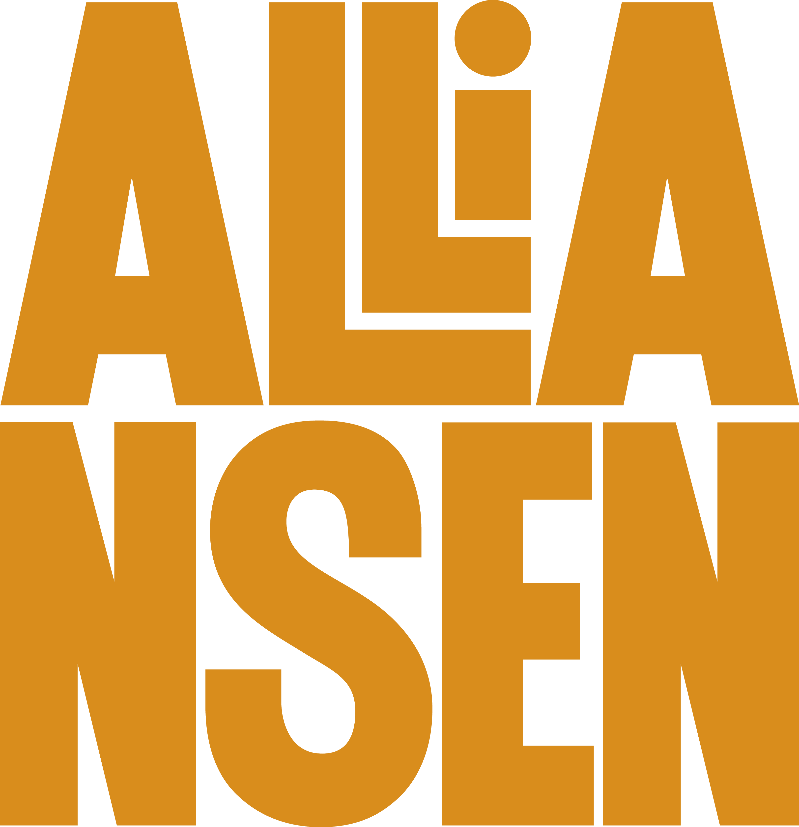 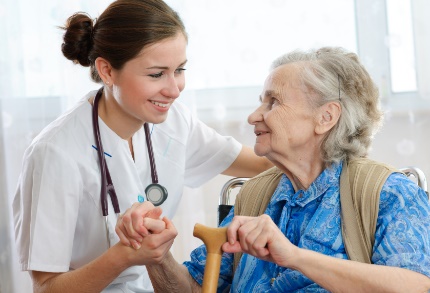 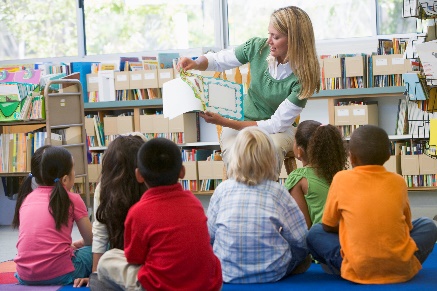 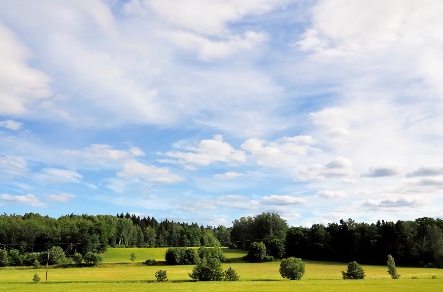 Vår vision för KalmarKalmar kommun är, enligt oss i Alliansen, en kommun som ska utgå från värderingar som trygghet, frihet, gemenskap och tillit till varandra. Där vi gemensamt bygger Kalmar starkt för framtiden. Vi vill bygga en kommun med stark framtidstro. En kommun där alla behövs. Där vi tillsammans bygger ett samhälle som präglas av trygghet, valfrihet, mångfald och öppenhet. I Alliansens Kalmar ska alla människor, gammal som ung, såväl stadsbo som landsbygdsbo, ges samma möjligheter att växa och utvecklas. Vårt huvudfokus ligger på att vård, skola och omsorg ska fungera på allra bästa sätt med en sund ekonomi där vi tar ansvar för varje skattekrona. Vi vill också öka Kalmarbornas ekonomiska frihet genom att på sikt sänka Kalmars skattetryck till i nivå med jämförbara kommuner - utan att kompromissa med kvalitén i välfärden.Vi vill att alla barn ska ha en trygg uppväxt och få gå i en skola som kan fokusera på sitt uppdrag om att ge kunskap. Omsorgen ska kännetecknas av tillgänglighet, kvalitet och valfrihet. Människor ska inte behöva känna oro för att utsättas för våld och brott oavsett tid på dygnet.Inför 2018 lägger vi en gemensam budgetreservation och siktar mot att vi får väljarnas förtroende att lägga en skarp budget för 2019 för kommunens verksamhet efter valet. Alliansen i Kalmar tar ansvar för Kalmar kommun!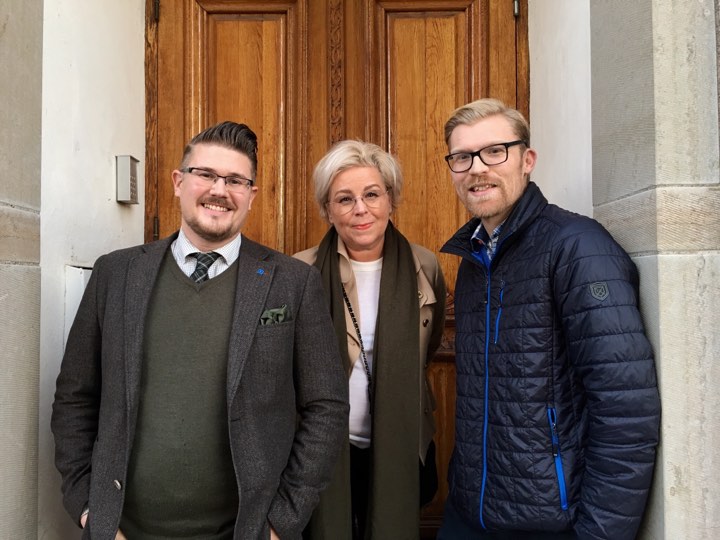 Christina Fosnes (M)	   Carl-Henrik Sölvinger (L)     Christopher Dywik (KD)UtmaningsrättAlliansen i Kalmar vill införa utmaningsrätt i kommunens verksamhet. Syftet med utmaningsrätten som existerat under tio år och som genomförts i ett fyrtiotal kommuner är att pröva verksamheter i den kommunala verksamheten för att se om de verkligen måste drivas av kommunen själva eller i annan regi.En entreprenör som vill utmana verksamheten kan begära att få uppdraget som ett privat uppdrag – eller begära att en viss del av kommunens verksamhet ska säljas.Varje kommun bestämmer själv om en del av den kommunala verksamheten ska upphandlas, eller säljas. Möjligheten att använda utmaningsrätten har haft en långsam utveckling. Syftet med utmaningsrätten är att öka mångfalden och förbättra den kommunala verksamheten.För att utmaningsrätten ska få någon verklig betydelse krävs att kommunen aktivt marknadsför den, både internt inom kommunorganisationen och externt till utomstående parter. Enligt Svenskt Näringsliv är Uppsala den kommun som fått in flest utmaningar, men det var också Uppsala kommun som var först ut med att införa utmaningsrätten. Alliansen i Kalmar kommer att införa Utmaningsrätt inom verksamhetsområden i kommunen där detta är möjligt. Utmaningsrätt införs inom de verksamhetsområden där detta är möjligt.Attraktiv arbetsgivareVåra medarbetare i Kalmar kommun är vår största resurs. Om inte våra medarbetare mår bra eller trivs, fungerar inte heller verksamheten optimalt. En säker indikation på att allt inte står rätt till är när sjukfrånvaron skjuter i höjden och så är fallet inom ett antal kommunala verksamheter. Det är inte acceptabelt för den enskilde medarbetare och inte heller för oss som arbetsgivare. Vi i alliansen vill ha extra fokus på åtgärder som ser den enskilde medarbetare genom att utreda förutsättningarna för en sjukanmälningstjänst med sjukvårdsrådninggivning. Tjänsten används i syfte att sänka korttidsfrånvaro, minska upprepad korttidsfrånvaro och avlasta enhetschefer. En annan fördel är löpande kartläggning av sjukfrånvaron, där man hela tiden kan se dess orsaker och snabbt kan sätta in rätt insatser. Erfarenheter från Karlstad kommun visade att denna insats betalade sig själv efter 7 månader, den är på kommunspråk, räntabel.Utred möjligheterna att ansluta Kalmar kommun till en sjukanmälningstjänst med sjukvårdsrådgivning av sjuksköterskor.Öka friskvårdsbidraget från 800 kr till 1000 kr. För detta ändamål avsätts 500 Tkr för 2018.AvgifterSKL (Sveriges kommuner- och landsting) tar fram underlag som kan användas av kommunerna som stöd vid upprättande av taxor inom miljöbalkens och plan- och bygglagens områden. Kommunens handläggningskostnad per timme för respektive myndighetsområde är en viktig utgångspunkt för arbetet med taxeunderlagen. Avgifter inom kommunen påverkar framförallt näringsidkare, men också enskilda hushåll eller personer, väldigt olika beroende på i vilken kommun man bor i landet. Alliansen i Kalmar vill se över samtliga avgifter och taxor inom kommunen. Rutinmässiga tillsynsavgifter, som debiteras trots utebliven tillsyn, bör alltid vara kopplad till faktisk tid.Utreda förutsättningarna för ett tillsynstaxesystem där företag debiteras för faktiskt tid och vid utebliven tillsyn betalas ingen avgift.Digitala tjänsterVi vill utveckla e-tjänster i Kalmar kommun. I takt med att kommunen växer behöver vi möta medborgares önskemål om digital hantering i framkant. Vi vill ta fram en e-strategi över hur vi utvecklar attraktiva e-tjänster som syftar till att förenkla kommunens verksamheter samt utvecklar förutsättningarna för den kommunala kärnverksamheten inom vård, skola och omsorg. Service och tjänster ska vara tillgängliga som e-tjänster för självbetjäning via internet. Utökad service till medborgare med ökad insyn och medbestämmande ställer nya krav på digital utveckling inom alla områden.De verksamheter där detta är möjligt ska kunna drivas som intraprenad. Intraprenad skapar delaktighet och engagemang. Genom gemensamt ansvarstagande kan många positiva effekter uppnås såsom lägre sjukfrånvaro, bättre kvalité och större flexibilitet. E-tjänster behöver utvecklas inom alla områden, för ökad självbetjäning, service och medbestämmande.Att kommunfullmäktige beslutar att utreda förutsättningarna att lägga ut hela eller delar av IT-avdelningens ansvarsområden inom kommunkoncernen på entreprenad. Beställarfunktionen behålls och utvecklas inom kommunen.KommunstyrelsenKommunledningskontoret har en viktig roll i att hantera helheten för kommunen. Samtidigt har kommunledningskontoret år för år vuxit.  Från alliansens sida anser vi att det krävs en översyn av verksamheten i sin helhet.Vi anser att det är rimligt att se över strategernas roll i verksamheten och istället engagera experter på respektive förvaltning/avdelning för att i högre grad arbeta utifrån projektstyrd verksamhet. Av den anledningen motsätter vi oss ramökningen för strategerna som föreslås i majoritetens budget.Kommunledningskontoret har även för vart år fått en alltmer betydelsefull roll att, förutom kommunledning, även drifta verksamheter som tidigare låg under Socialförvaltningen. Ett sådant exempel är enheten för invandrarverksamhet och integration som med ny sammanslagen bildar enheten SAV (Samhälle Arbete Välfärd) inom kommunledningskontoret. Verksamheter som tidigare ingick under Socialförvaltningen och därmed den politiskt tillsatta socialnämnden. Omorganisationen innebär att kommunledningskontoret och därmed kommunstyrelsens blir ytterst ansvariga för stora delar av hantering och drift integrationssatsningar samt försörjningsstöd. Från Alliansens sida anser vi att verksamheten under enheten SAV bör återgå till Socialförvaltningens ansvarsområde - för ökad transparens och tydliga beslutsvägar. Att kommunalskatten sänks till 21:71 kr = 14, 38 Mkr.Att strategerna avvecklas. Budgetramen sänks 5 Mkr. Koncernledningens ram för konsultköp sänks med 1 Mkr. Totalt uppgick denna budget till 1,6 Mkr 2017.Kommunikationsenhetens ram sänks med 500 Tkr. Detta på en total ram om ca 9 Mkr.Att kommunfullmäktige beslutar att utreda förutsättningarna att lägga ut hela eller delar av IT-avdelningens ansvarsområden inom kommunkoncernen på entreprenad. Beställarfunktionen behålls och utvecklas inom kommunen.Revidera alla delegationsordningar för att skapa större politisk insyn i investerings- och upphandlingsprocessen.BolagenKommunens hel- och delägda bolag är en tillgång för kommunen. De ska styras genom ägardirektiv beslutade av kommunfullmäktige. Bolagen skapar tillsammans med kommunen nytta för medborgarna men ska också ge tillbaka till ägaren kommunen/medborgarna då ägaren tillför resurser och borgar för lån. Då flera bolag verkar under monopolliknande former är det viktigt att deras taxor och avgifter är transparenta och möjliga som konsument att påverka genom sitt beteende. Borgensavgiften höjs till 0,4 %. Ger en intäkt om 2,8 Mkr.Aktieutdelningen i KKAB höjs till 9 Mkr 2018. Ger en intäkt om 525 Tkr.Kommunkoncernen ges i uppdrag att se över all taxesättning för att i större utsträckning göra det möjligt som konsument att påverka sina kostnader.Barn och UngaDet viktigaste för unga som mår dåligt är att ha någon att tala med. Ibland kan föräldrar och vänner fylla den funktionen. Ibland behöver de prata med någon utomstående.Sjukfrånvaron i Barn och ungdomsnämndens verksamhet ökar och var 2016 på 6,31 %. I Kalmarsunds gymnasieförbund är motsvarande andel endast 3,7 %. BUN och GYF är tämligen jämförbara verksamheter och den stora skillnaden tyder på att det finns möjlighet för förbättringar. Studie- och yrkesvägledare har en nyckelroll i att vägleda våra unga till framtidens arbeten. Deras insatser spelar roll för att fler ska fullfölja gymnasiet och i slutändan också söka sig mot arbeten där behov finns.Nästan var tjugonde elev som började på ett gymnasieprogram vid Kalmarsunds Gymnasieförbund under hösten 2015 kom inte direkt från grundskolan, utan hade avbrutit ett påbörjat gymnasieprogram. Andra som hoppar av börjar inte på något nytt alls. Varje felvald eller avbruten utbildning innebär en stor kostnad både för individen och samhället.Utvecklingslärare är en vidarebearbetning av och förstärkning av alliansregeringens karriärtjänster för lärare. Det syftar till att ge utmaningar och karriärsteg för duktiga lärare, samtidigt som de ska behållas i undervisning. Utfallet av denna satsning har dock inte rakt igenom varit helt positiv, varför genomförda satsningar behöver utvärderas innan ytterligare satsningar görs.Utreda möjligheten för Kalmar kommun att inom Kalmarsunds gymnasieförbund arbeta för att ungdomsmottagningen i Kalmar ges utökade resurser i form av ytterligare en kurator.Uppdrag ges till barn- och ungdomsnämnden och Södermöre kommundelsnämnd att i samarbete med Kalmarsunds gymnasieförbund, identifiera orsaker till sjukfrånvaro och föreslå åtgärder för att minska sjukfrånvaro.Att Barn- och ungdomsnämnden tillförs resurser för ytterligare 2 utbildade Studie- och yrkesvägledare. Det är viktigt med en tidigare och tydligare introduktion till arbetslivet. 1,12 Mkr avsätts för detta ändamål. Att uppdrag ges för att utreda förutsättningar för att skapa en egen enhet för studie- och yrkesvägledare i syfte att utveckla samarbetet med Ung Företagsamhet, söka extern finansiering och knyta fadderföretag till skolorna. Utred och utvärdera hur tidigare satsningar på utvecklingstjänster inom lärarkollektivet fallit ut och vilka positiva och negativa effekter detta haft innan ytterligare satsningar görs.Inför aktivt skolval i Kalmar kommun.Utreda möjligheterna och förutsättningarna för att införa ett transparent och gemensamt administrerat kösystem till alla skolor i Kalmar, fristående såväl som kommunala.OmsorgsnämndenFör alliansen innebär den enskilda människans välfärd och värdighet att man ska kunna råda över sin vardag och levnadsomständigheter. Detta ställer krav inte bara på kvaliteten i Kalmars omsorg utan också på möjlighet att välja det boende, den hjälp och den omvårdnad som de själva anser passar dem bäst. För dem som behöver omsorgens tjänster ska grunden vara en i samförstånd med den berörde personligt utformad biståndsplan, som också förverkligas och följs upp kontinuerligt. Valfriheten är här inte ett komplement till kvaliteten i omsorgen, den är en grundläggande del av denna.En förutsättning för att äldres valmöjligheter inte bara ska bli ord på papper är att det faktiskt finns olika alternativ tillgängliga. I dag fungerar ett särskilt LOV-system i Kalmars hemtjänst, i vilket två fristående utförare verkar. Redan de alternativen har givit impulser till en allmän kvalitetsförbättring, men den resurs alternativen utgör skulle kunna utnyttjas mer. Vi vill att kommunen ska sätta målet att minst fyra fristående utförare ska finnas i hemtjänsten.Alliansen ställer motsvarande krav på mångfald och alternativ för de särskilda boendena. I dag finns endast en extern utförare. Vi anser att det är ett värde i sig att fler får möjlighet att driva särskilda boenden. När kommunen bjuder in andra att sköta verksamheten vid boenden måste också upphandlingsreglerna förbättras, så att större hänsyn tas till kvalitetsaspekter. De kravspecifikationer som görs upp bör betraktas som angivna lägstanivåer. En väg att gå för att nå dit är att vid upphandlingar ange ett fast pris givet av kommunens egna kostnader och därefter välja den anbudsgivare som erbjuder högst standard till det priset. En sådan lösning öppnar vägen för ökad livskvalitet för de boende, en vardag som inte bara måste regleras av biståndshandläggares myndighetsbeslut.Särskilt förutsättningarna för särskilt boende för yngre omsorgstagare bör utredas grundligare än vad som skett. I dag kan yngre omsorgstagare placeras till och med bland somatiskt sjuka. Åldersskillnaderna kan vara stora och intressen, musiksmak eller matvanor mycket olika. Vi vill också oavsett utförare se en större variation i boenden med skilda inriktningar, exempelvis avdelningar med djurprofil eller olika profiler i mathållningen.Att personalen har goda arbetsvillkor är en förutsättning för kvaliteten i den omsorg som ges. Vi anser att tydliga arbetsbeskrivningar måste införas för alla kategorier, inte minst för att den medicinskt utbildade personalen ska få större möjligheter att fokusera på de uppgifter där den särskild kompetens krävs. Ett komplement till det är att öppna möjligheterna för motsvarande specialisering på andra nivåer, exempelvis genom att också börja rekrytera vårdbiträden till verksamheten. Detta skulle inte minst ge ökade möjligheter till instegstjänster, som är viktiga ur ett integrationsperspektiv.Utred förutsättningarna för ett särskilt boende med inriktning för yngre omsorgstagare. Idag placeras yngre omsorgstagare bland andra somatiskt sjuka. Åldersskillnaderna kan vara stora och intressen, musiksmak eller matvanor mycket olika. Utred hur en större variation av profilerade boenden eller avdelningar med olika inriktning kan skapas t.ex. med musik- eller djurprofil.Utred förutsättningarna för mikroträning på arbetstid.Genomför kvalitetsuppföljning kontinuerligt, 2ggr/år.Uppdra åt kommunstyrelsen att utreda hur kvalitetsaspekter ska kunna få större påverkan på resultatet av upphandlingar.Uppdra åt kommunstyrelsen att utforma riktlinjer för uppföljning av kvalitetsarbetet för äldreboenden, lika för alla utförare, kommunala som enskilda.Öka friskvårdsbidraget från 800 kr till 1000 kr. För detta ändamål avsätts 500 Tkr för 2018.SocialnämndenSocialnämnden arbetar med mycket viktiga frågor och med att skapa andra chanser för samhällets mest utsatta. Arbetet ska bedrivas efter vetenskapligt beprövade metoder och fokusera på förmågor. Arbetsföra individer som mottar försörjningsstöd ska öka sin anställningsbarhet genom tydliga krav och förväntningar. Privata utförare tror vi kan spela en viktig roll även inom socialnämndens ansvarsområde vad gäller att erbjuda valfrihet och höja kvalité. Socialnämnden som myndighetsutövare behöver ur ett företagarperspektiv se över sina riktlinjer, sin servicenivå genom t.ex. e-tjänster och i större utsträckning bjuda in till dialog. Ge i uppdrag att utöka Lagen om valfrihet (LOV) inom daglig verksamhet enligt LSS. Den enskilde ges fler utförare att välja emellan där utförare tillsammans med kommunen konkurrerar med kvalitet. Inför Servicegaranti för serveringstillstånd. Företagare ska kunna ha tydliga förväntningar på kommunens handläggningstider för olika tillstånd.Inför krav på motprestation, utöver inskrivning hos Arbetsförmedlingen, för arbetsföra personer med försörjningsstöd.Att kommunen sluter avtal ang. härbärgesplatser vintertid av en frivilligorganisation. Behovet bedöms till 6 platser vintertid, 225 tkr.Södermöre kommundelsnämndSödermöre kommundelsnämnd bildades som ett demokratiprojekt på landsbygden: ett sätt att flytta besluten närmare medborgarna och bättre kunna bejaka kommundelens unika förutsättningar. På senare år har utvecklingen dessvärre gått i motsatt riktning. Härom året blev nämnden fråntagna ansvaret över kommundelens kostverksamhet, vilket gett oss högre kostnader. Vi ser med oro på en sådan utveckling.Södermöre kommundelsnämnd behöver inte färre ansvarsområden, utan tvärtom fler (som till exempelvis parkskötsel, kost och städ) för att kunna hitta unika särlösningar som ger både bättre kvalitet, arbetsmiljö och mer pengar över till kärnverksamheten. Det är viktigt för att Södermöre i framtiden verkligen ska kunna vara ”steget före”. Därför flyttar vi “Ansvar 154 Produktion” till Södermöre kommundelsnämnd.Flytta 12 % av “Ansvar 154 Produktion” dvs. gata, park, fritid till Södermöre kommundelsnämnd. 16,22 Mkr.Tillsätt en utredning med syfte att flytta ansvaret för kost och städ i Södermöre kommundel till Södermöre kommundelsförvaltning. Öka tillgängligheten på biblioteken. Med detta menas möjligheten att med hjälp av t.ex. sitt lånekort besöka ett obemannat bibliotek och låna böcker. På detta sätt kan tillgängligheten öka på mindre bibliotek med begränsade öppettider.SamhällsbyggnadsnämndenSamhällsbyggnadsnämnden är ett nav i den kommunala verksamheten, som har stor påverkan och inflytande på enskilda kommuninvånare och företag. Både samhällsbyggnadsnämnden och samhällsbyggnadskontoret ska bidra till en god och framtidsinriktad samhällsutveckling i hela Kalmar kommun. Vi inom Alliansen anser det är av högsta vikt att hålla hög kvalitet, god servicenivå och korta handläggningstider när vi bygger Kalmar in i framtiden. Samtidigt som samhällsbyggnadskontoret brottas med detaljplaner, upphandling och överklaganden har man hög rörlighet bland medarbetare. Vi anser att det är nödvändigt med översyn över varför medarbetare slutar. Det är nödvändigt med en analys som kan ligga till grund för eventuella åtgärder. Alliansen för Kalmar arbetar för att vi ska vara en attraktiv arbetsgivare - inte bara på papperet - utan även i verkligheten.Länsstyrelsen i Kalmar län har i en rapport (Bostadsmarknadsanalys för Kalmar län, 2017) belyst bostadsläget utifrån faktisk ökning av bostadsproduktion samt effekten/efterfrågan på bostadsmarknaden. Vi i Alliansen vill ge Samhällsbyggnadsnämnden i uppdrag att analysera och utreda för att uppdatera förutsättningarna för kommunens kommande nyproduktion i förhållande till förmodad efterfrågan inför kommande tre år, 2018–2020.   Vi vill ge samhällsbyggnadskontoret i uppdrag att under planperioden verka för att kommunen tar ett samlat grepp om områdena Muren, Lustgården och Bönhasen för att uppföra både P-hus, verksamheter och bostäder, exempelvis i en enda länga i varierande höjd för att inte konkurrera och störa siktlinjerna mot domkyrkan. Vi tänker oss en sammanhängande länga med verksamheter i del av bottenytan mot Södra Kanalgatan, Västra Sjögatan och Ängö-leden.Fler servicegarantier, ska utredas och tas fram t.ex. inom tillsynsområdet.Ramjustering, 2 mnkr.Fokus i detaljplaneringen ska istället vara allmännyttiga anläggningar t.ex. simhall, kulturkvarter, ishall och centrum.Utred förutsättningarna för P-hus i samband med uppdrag att se över bostäder och verksamheter i området Muren, Lustgården och Bönhasen.ServicenämndenTillgänglighet är ett nyckelord för Alliansens Kalmar. Lika viktigt som det är att förbli en vacker, väl underhållen och inspirerande stad året runt, ska alla människor oavsett eventuell funktionsnedsättning kunna ta del av stadens utbud. Att Kalmar kommun ännu inte har tillgänglighetsanpassat våra lokaler är inte acceptabelt. Inför en servicegaranti, om begärd tjänst inte är utförd inom 3–4 veckor ges beställaren rätt att anlita annan utförare och fakturera serviceförvaltningen.2018 flyttar vi 12 % av “Ansvar 154 Produktion” till Södermöre kommundelsnämnd. Vi vill på sikt flytta även ansvaret för kost och städ inom Södermöres kommundelsnämnds verksamhetsområde till Södermöre kommundelsförvaltning. 
Uppdra serviceförvaltningen att ta fram en plan för att tillgänglighetsanpassa kommunens samtliga lokaler.Ramen för servicenämnden justeras ner med 1 %. Då serviceförvaltningen i högre grad ska konkurrensutsättas behöver förvaltningen effektivisera för att garantera en ändamålsenlig och effektiv verksamhet.Städverksamheten läggs ut på entreprenad. Genererar ramminskning på 2 Mkr (halvårseffekt).Utred huruvida gata-, parkverksamheten, fordonsverkstaden, kostorganisationen, fastighetsskötsel och fastighetsförvaltning kan läggas ut på entreprenad.Flytta 12 % av “Ansvar 154 Produktion” dvs. gata/park till Södermöre kommundelsnämnd. 16,22 Mkr.Tillsätt en utredning med syfte att flytta ansvaret för kost och städ i Södermöre kommundel till Södermöre kommundelsförvaltning. Kultur och fritid
Kalmar har på relativt kort tid utvecklats till att bli en aktiv idrottsstad, inte bara vad gäller idrottsföreningar, utan även det personliga idrottsutövandet har ökat. Behovet av idrottsarenor har ökat liksom nytt kulturkvarter ska utformas. Föreningarnas verksamheter växer och samtidigt behöver vi investera i nya lokaler. Alliansen för Kalmar anser att vi i högre grad måste utgå från en mer djupgående behovsanalys för att säkerställa rätt prioriteringsordning för nya investeringar inom kultur- och idrott där vi inte heller särskiljer privat från egen offentlig verksamhet. Valfrihet borde alltid ligga till grund för kommunens verksamhet även vad gäller idrotts- och kulturutövning. Hallbokning – debitera bokad tid istället för nyttjad tid att motverka överbokning.Utred ett fördjupat samarbete mellan fritidsgårdar och fritidshem. Uppdrag att i samarbete med BUN utreda en omorganisation av fritidsgårdar så att det finns en fritidsgård i nära anslutning till varje grundskola.Gamla simhallen, utred potentiella användningsområden.RESULTATRÄKNINGFinansnettoNämndernas driftbudgetramFörändringar i nämndernas driftbudgetramarMnkr         	2018S, V, C2018M, L KDVerksamhetens nettokostnad                                                                 -3 805,8-3 794,7Kommunalskatteintäkter3 124,93 110,5Kommunal utjämning                	742,1742,1Finansiella intäkter                          	23,226,6Finansiella kostnader      	-11,0-11.0Resultat före extraordinära posterExtraordinära poster73,573,5Årets resultat                                                                                                    73,573,5Nettokostnadsandel, enskilt år98,198,1Belopp i tkr         	2018S, V, C2018M, L KDFinansiella intäkter                                                               Ränteintäkter, kortfristiga fordringar5 2505 250Kravverksamhet              	1 0001 000Ränteintäkter långfristiga fordringar                         	00Utdelning aktier o andelar   	8 4759 000Borgensavgifter8 50011 300SUMMA                                                                                            23 22526 550FINANSIELLA KOSTNADERRäntekostnader på lång- och kortfristiga skulderÖvriga finansiella kostnader-10 854-165- 10 854-165SUMMA-11 019-11 019FINANSNETTO12 20615 531Driftbudgetförändringar 2017Tkr      	Ram20172018S, V, C2018M, L KDKommunledningskontoret                                                           246 7359 6613 661Exploateringsverksamhet-30 00030 00030 000Gymnasieförbundet       	271 8801 5031 503Kommunens revisorer                    2 65500Samhällsbyggnadsnämnden45 31132-1968Servicenämnden241 132-19 633-40 264Kultur- och fritidsnämnden                                                                                     177 4371 9881 988Barn- och ungdomsnämnden965 30524 86125 861Omsorgsnämnden658 56913 91513 915Socialnämnden734 1351 5791 804Södermöre kommundelsnämnd217 7623 96520 305Total3 530 92167 87156 805Bilaga 2 Förändringar i nämndernas driftbudgetramar          
Tkr	2018S, V, C2018M, L KDNot 1) kommunstyrelsen                                                                 Strateger-5 000Kommunikationsenheten                 	- 500Friskvårdssatsning                             	+500Konsulttjänster       	-1 000Summa                                                                                                       9 6613 661Bilaga 2 Förändringar i nämndernas driftbudgetramar           
Tkr	2018S, V, C2018M, L KDNot 6) Samhällsbyggnadsnämnden                                                               Ramjustering-2 000summa                                                                                                       32-1 958Bilaga 2 Förändringar i nämndernas driftbudgetramar           
Tkr	2018S, V, C2018M, L KDNot 7) Servicenämnden                                                                Rambudget besparing 1%-2 411Städ entreprenad                	-2 000Södermöre                           	-16 220summa                                                                                                       -19 633-40 264Bilaga 2 Förändringar i nämndernas driftbudgetramar           
Tkr	2018S, V, C2018M, L KDNot 9) Barn- och ungdomsnämnden                                                                Resurser riktade till Studie- och yrkesvägledare1000summa                                                                                                       24 86125 861Bilaga 2 Förändringar i nämndernas driftbudgetramar          
Tkr	2018S, V, C2018M, L KDNot 11) Socialnämnden                                                                 Härbärgesplatser vintertid225summa                                                                                                       1 5791 804Bilaga 2 Förändringar i nämndernas driftbudgetramar           
Tkr	2018S, V, C2018M, L KDNot 12) Södermöre                                                                 Kost, städ, service i egen regi.16 220Resurser riktade till Studie- och yrkesvägledare120summa                                                                                                       3 96520 305